Function FamiliesDirections: Cut out each row of the table below. Then, fold along the dotted line and glue in place so that the equation appears on the back of each corresponding graph.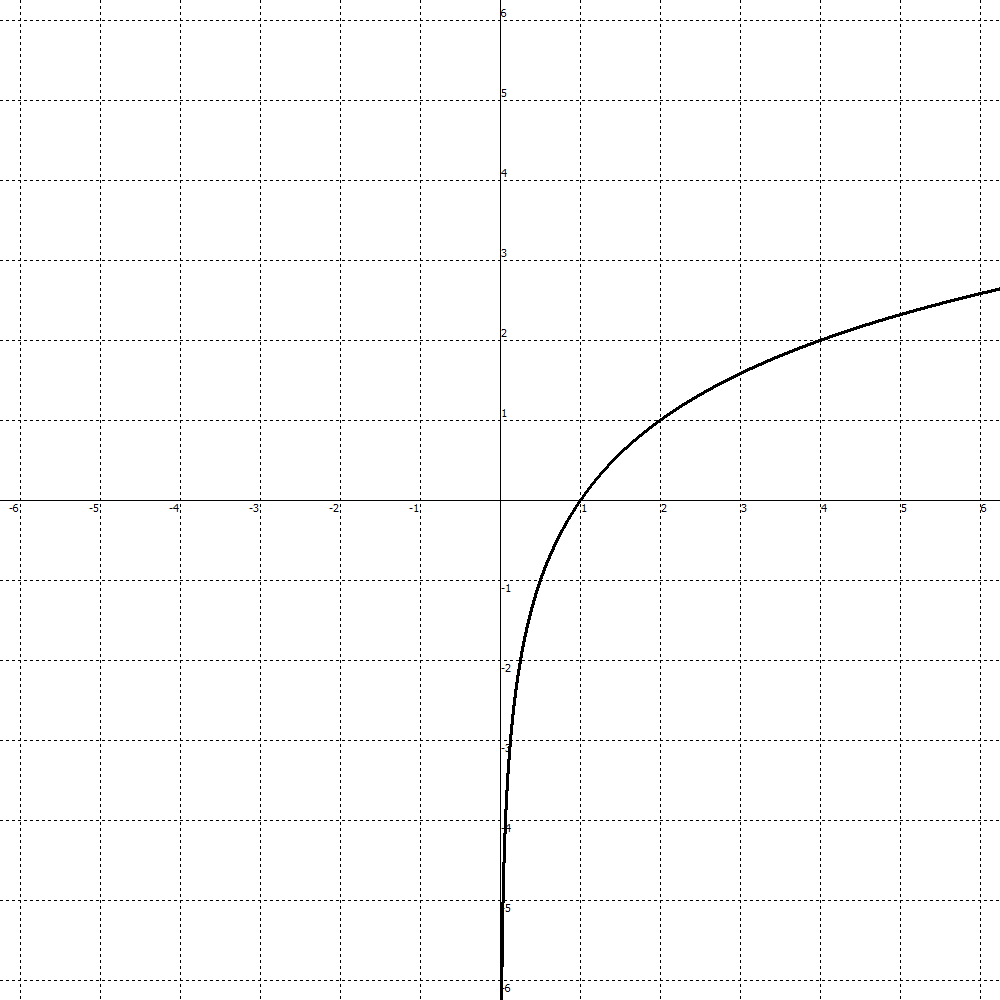 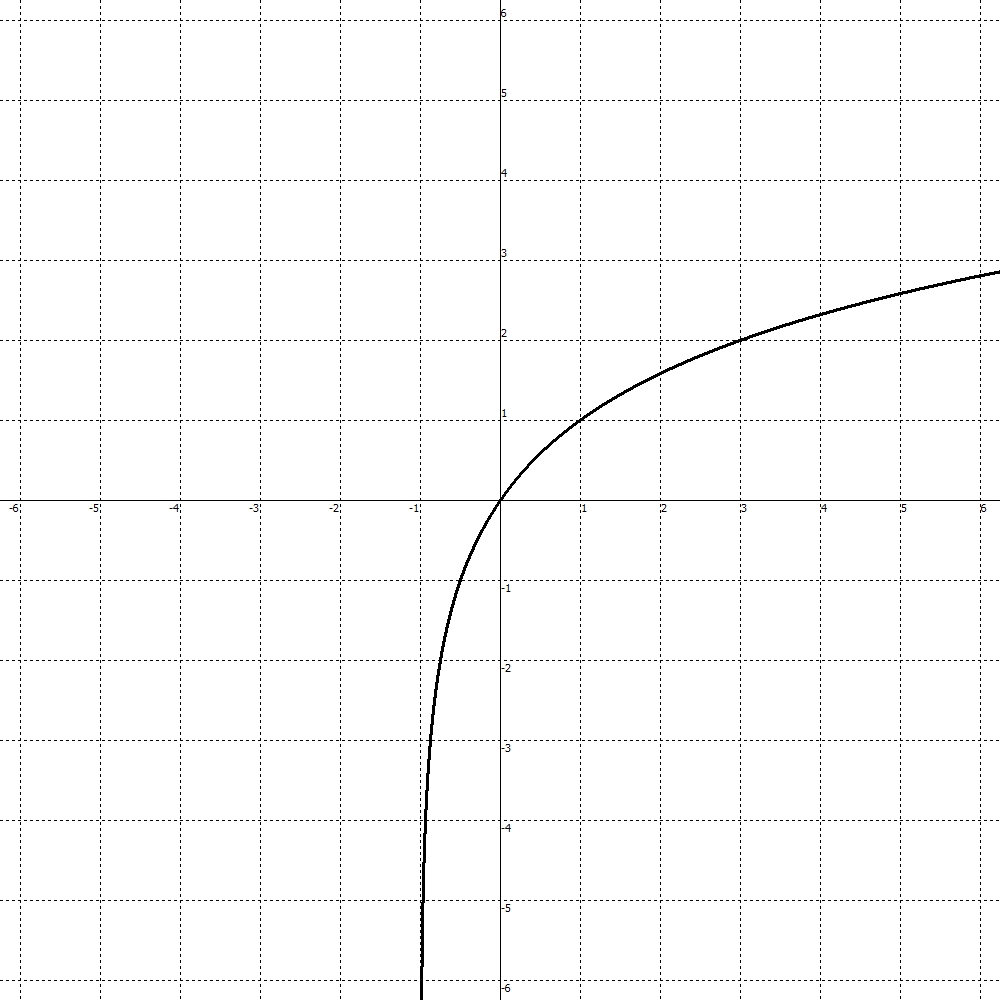 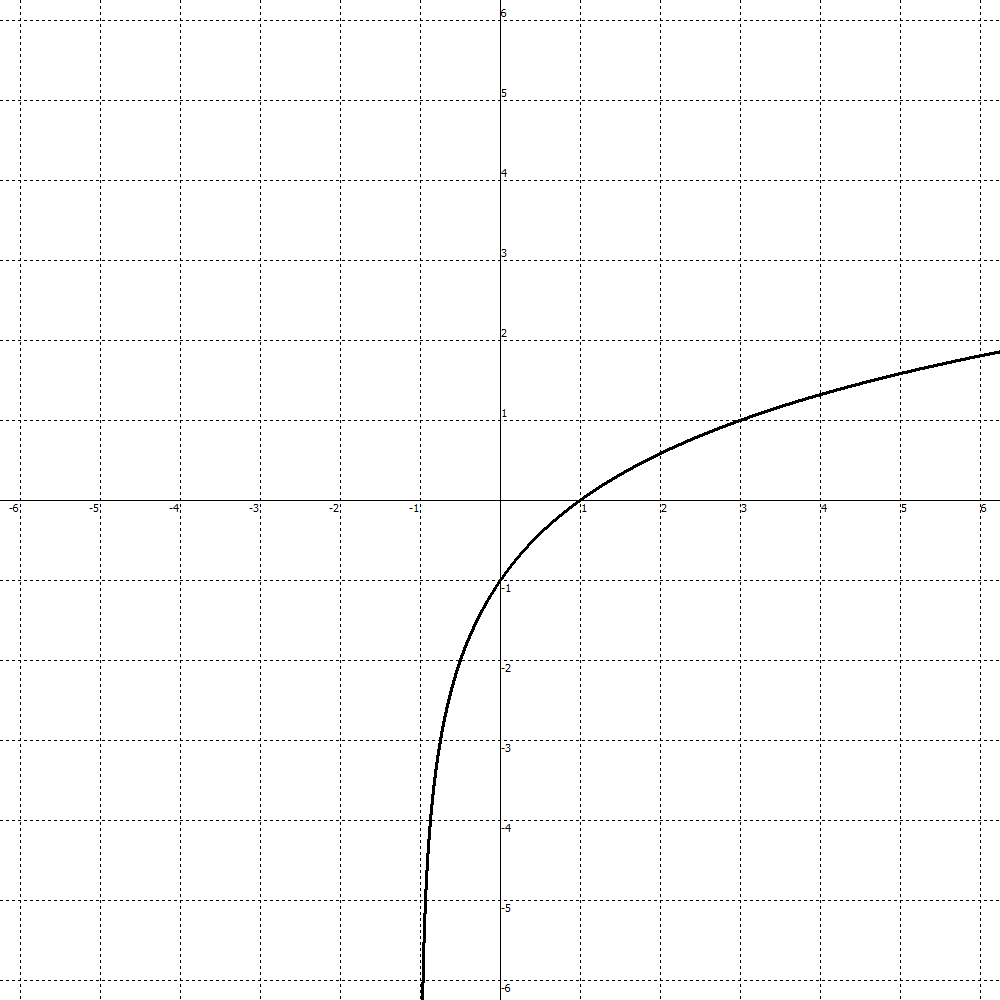 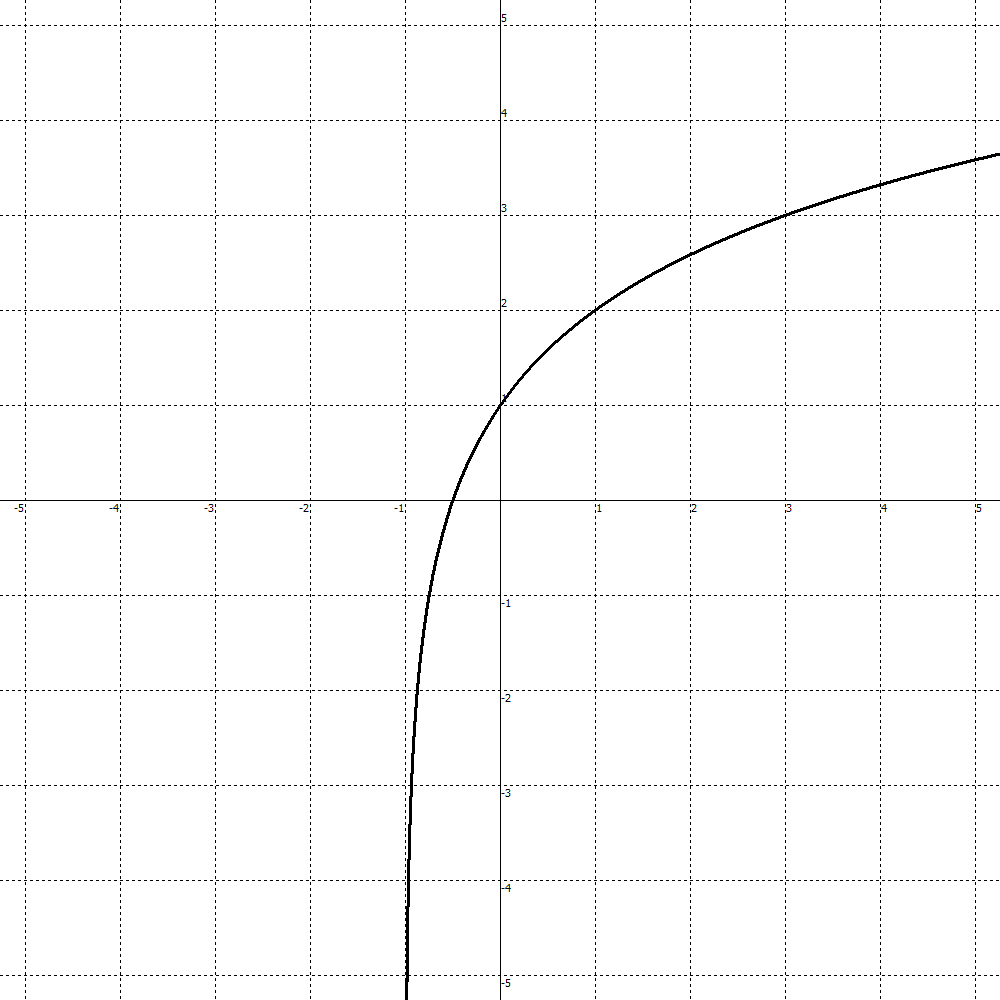 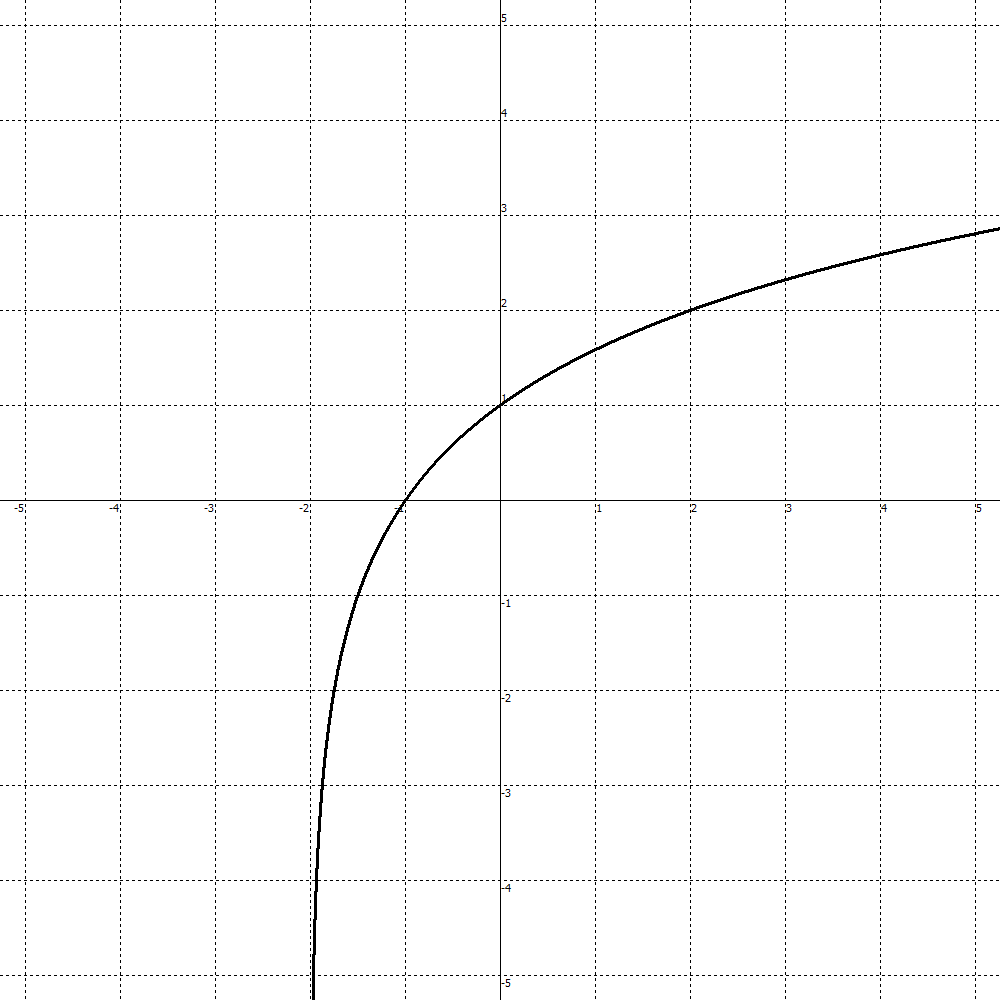 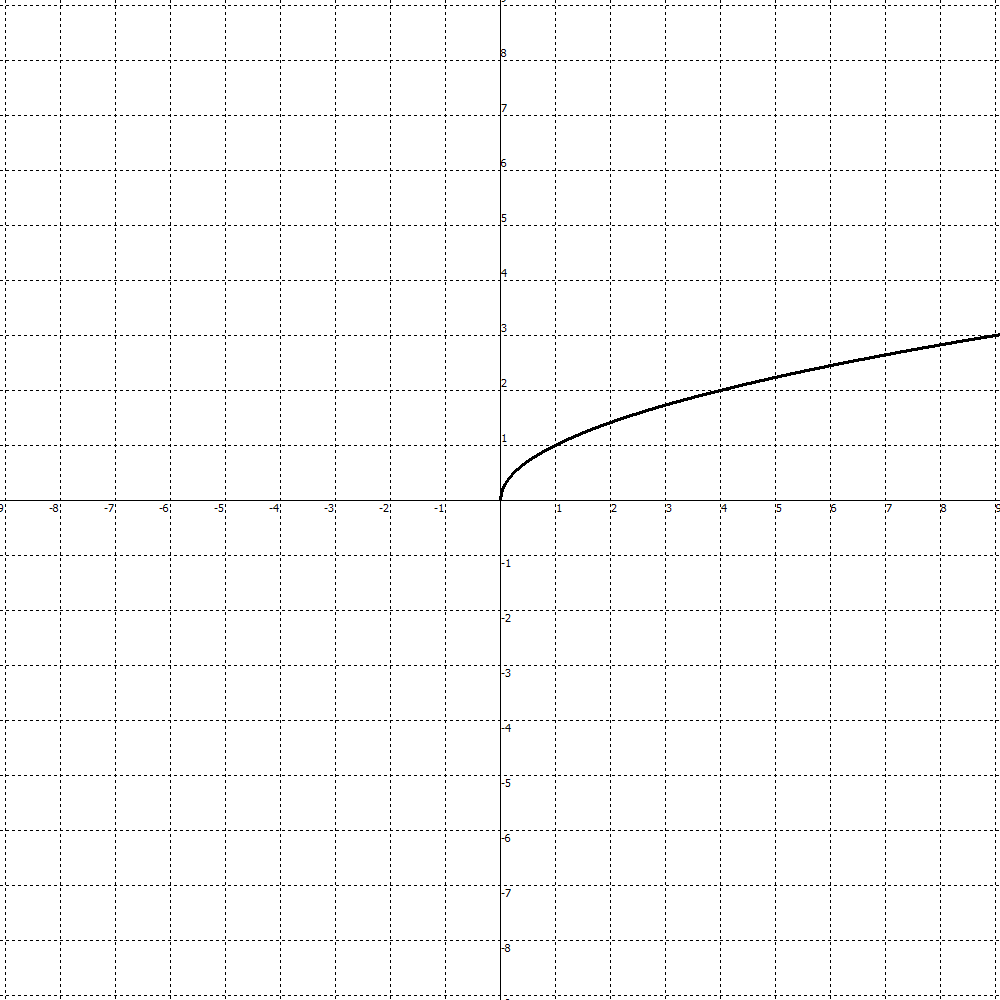 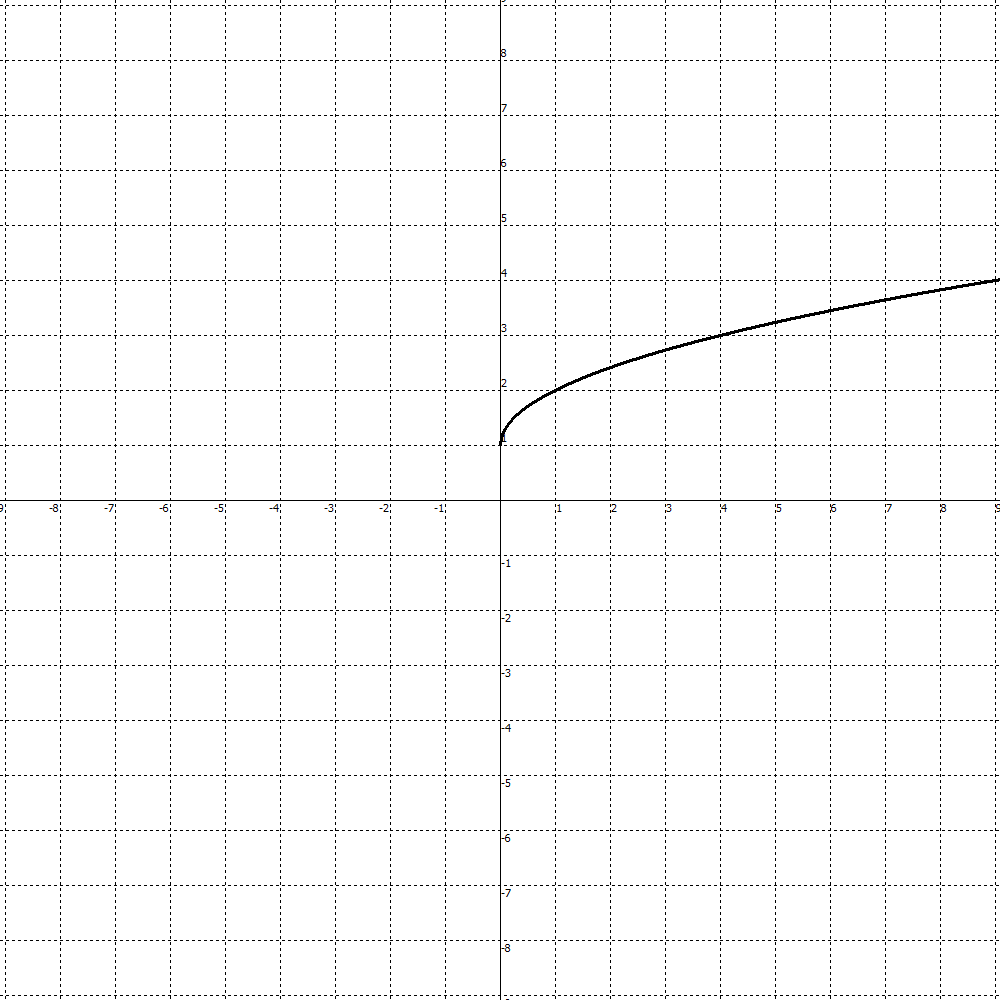 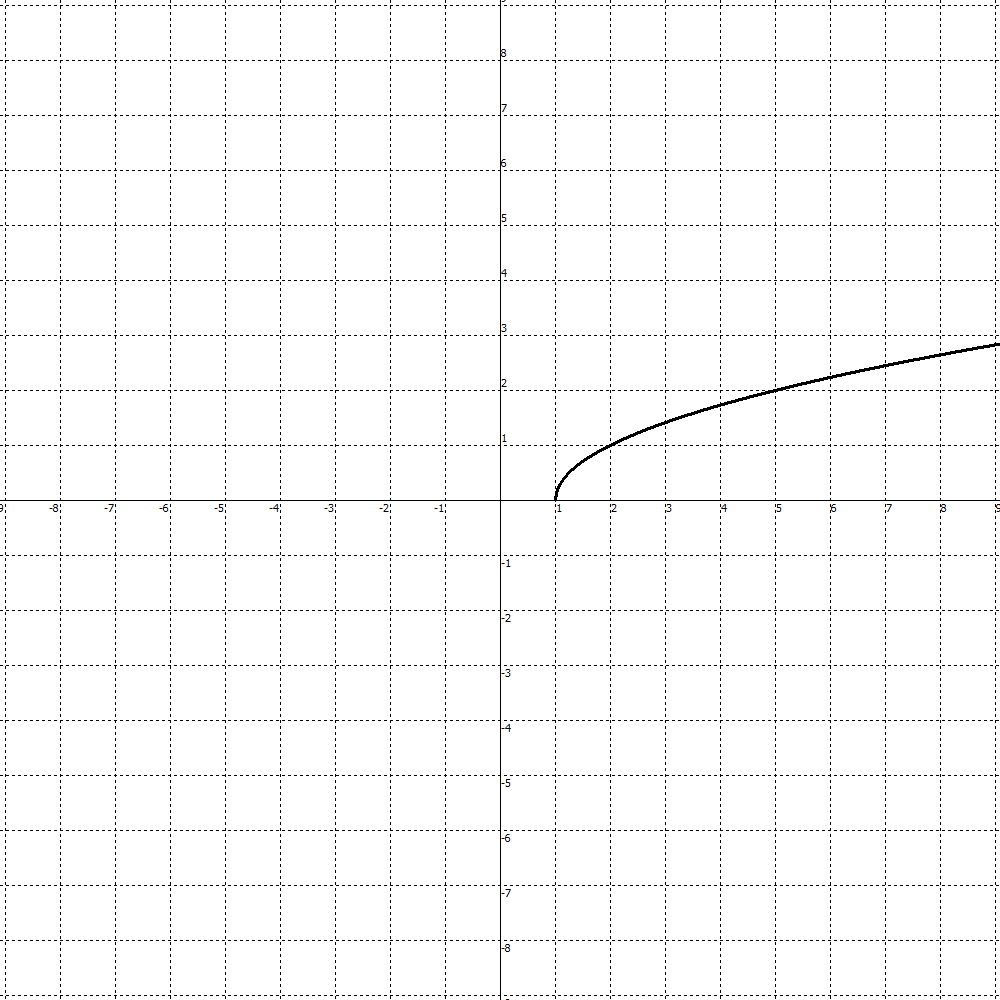 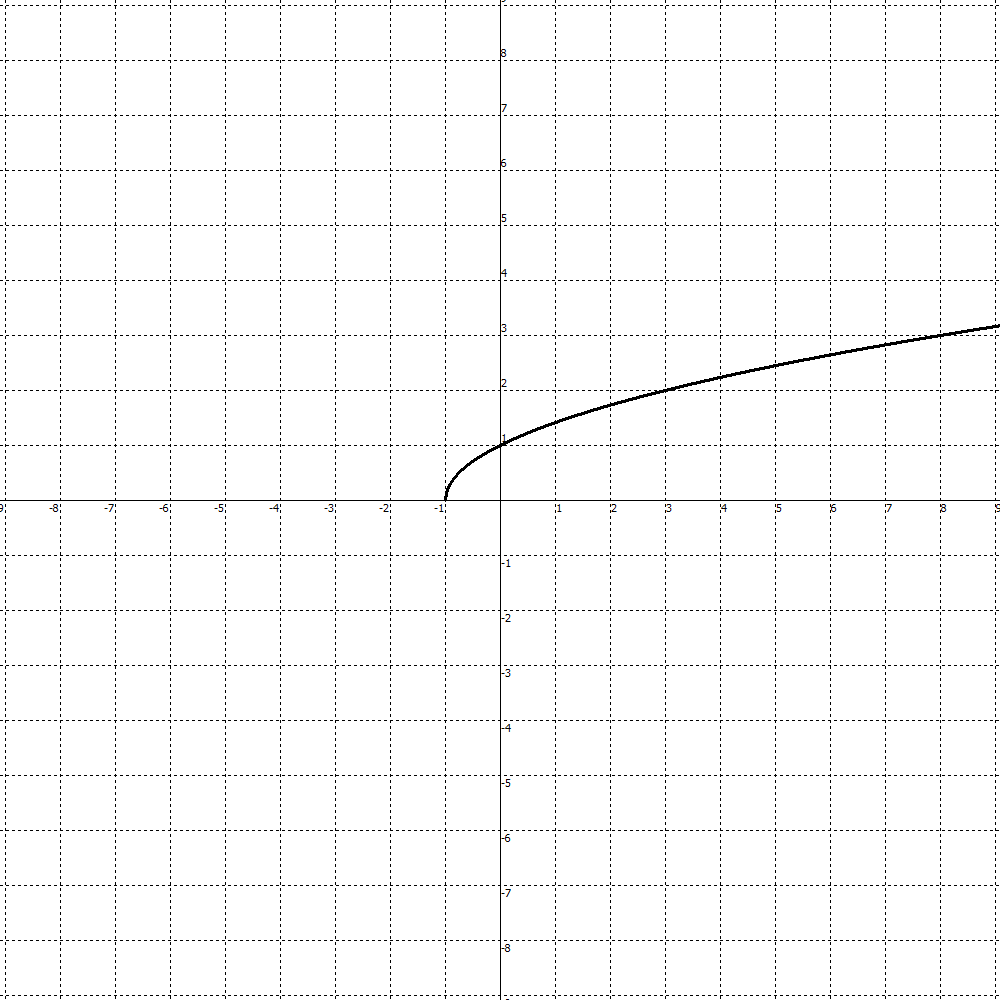 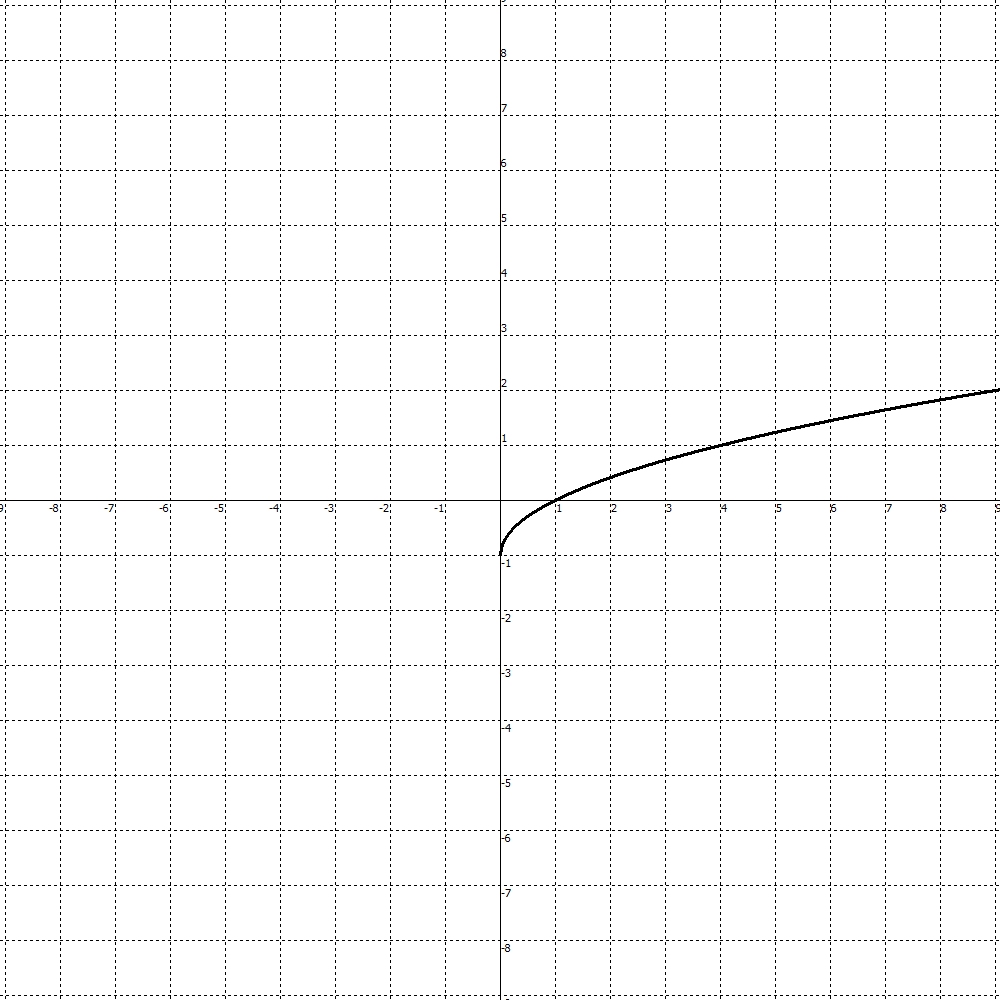 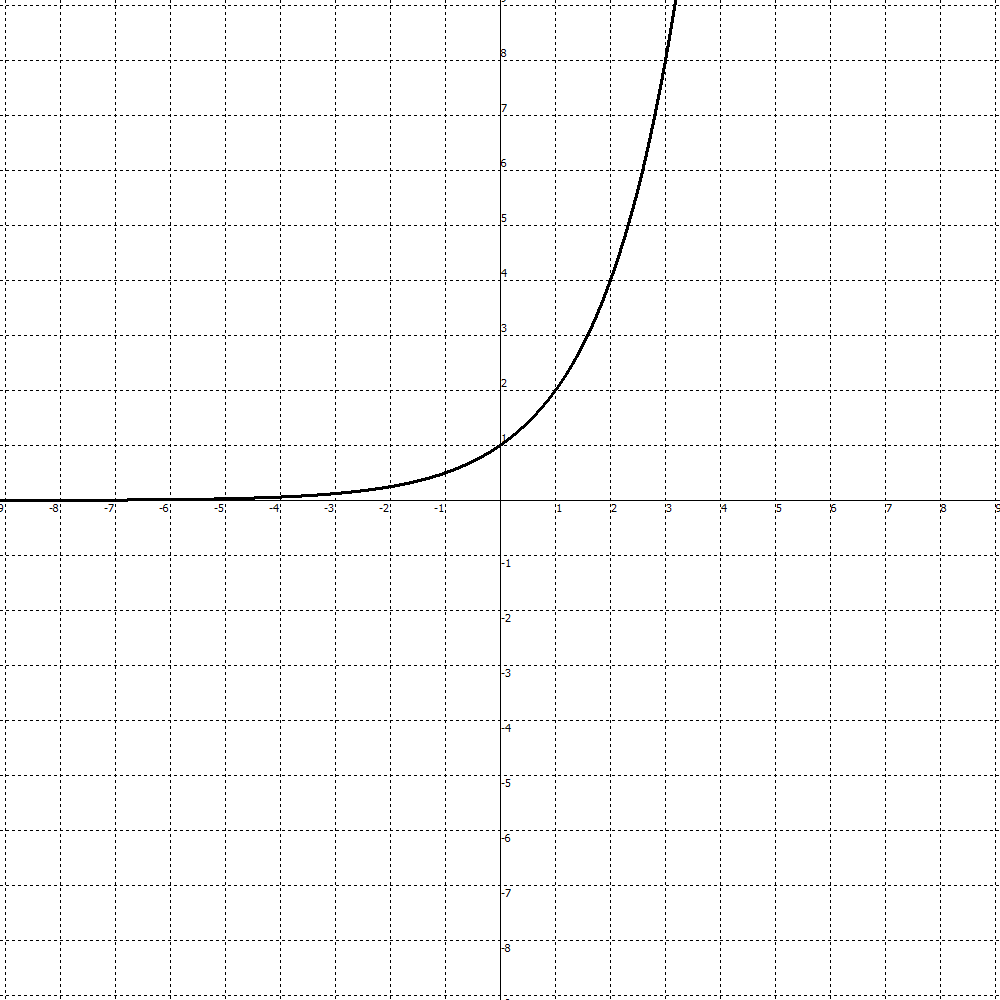 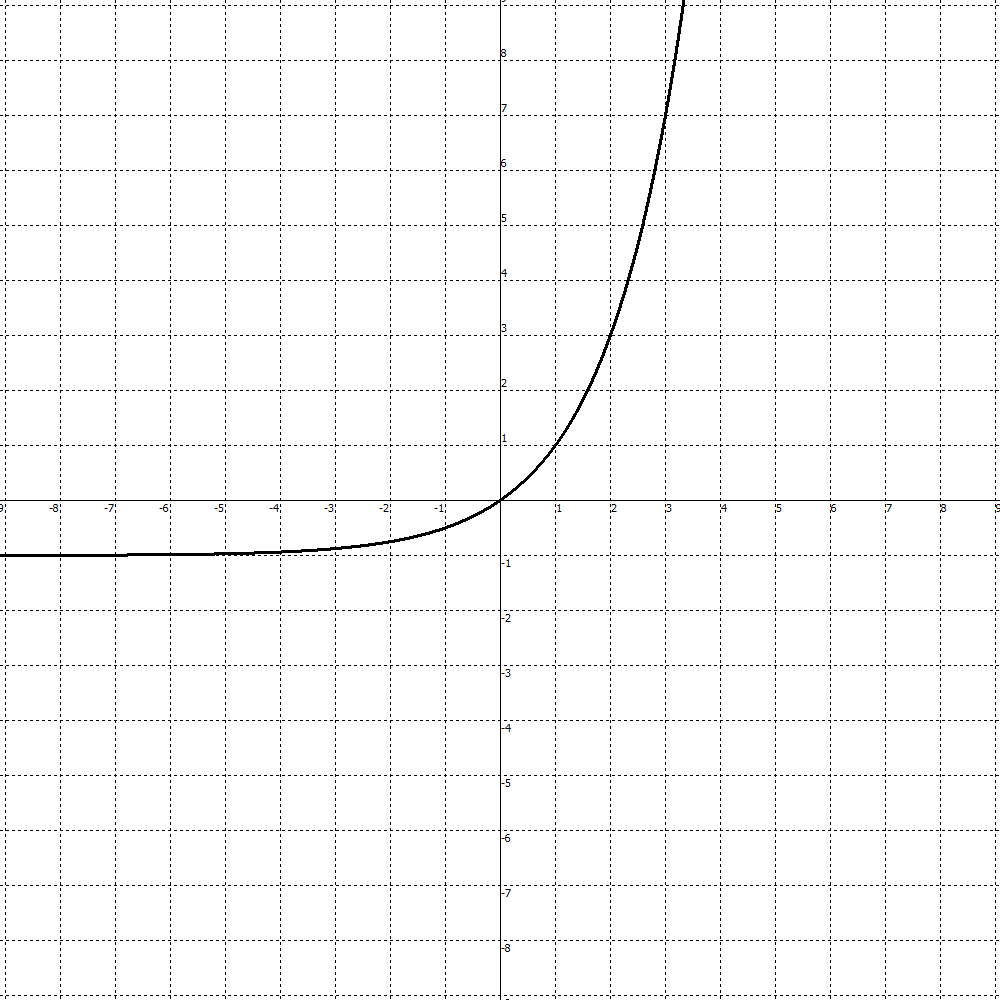 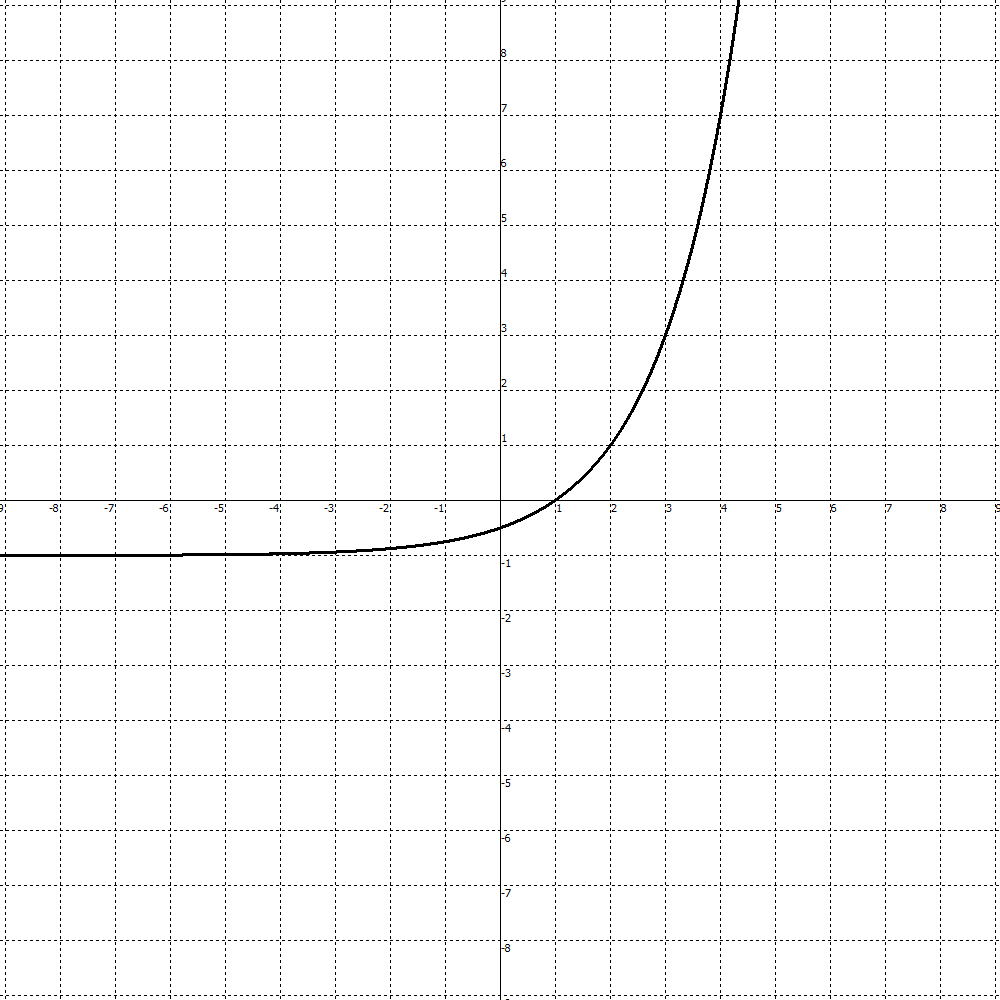 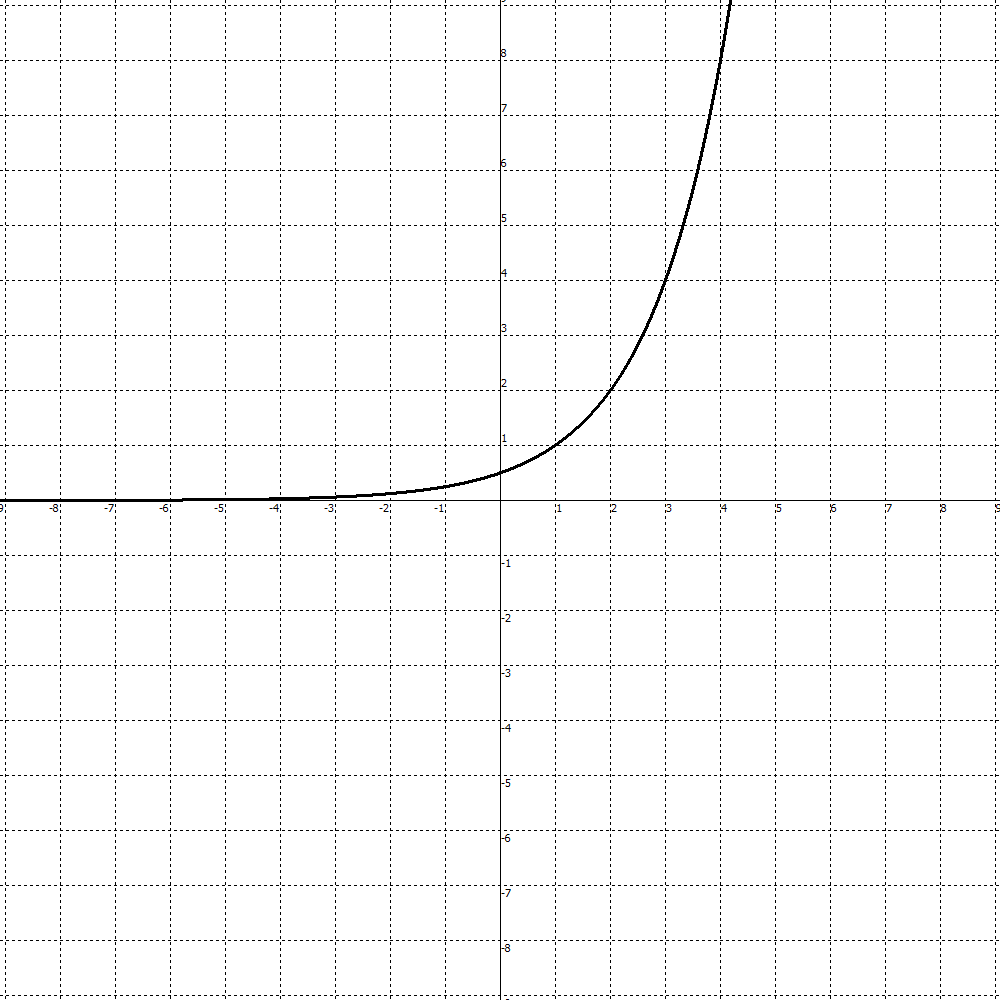 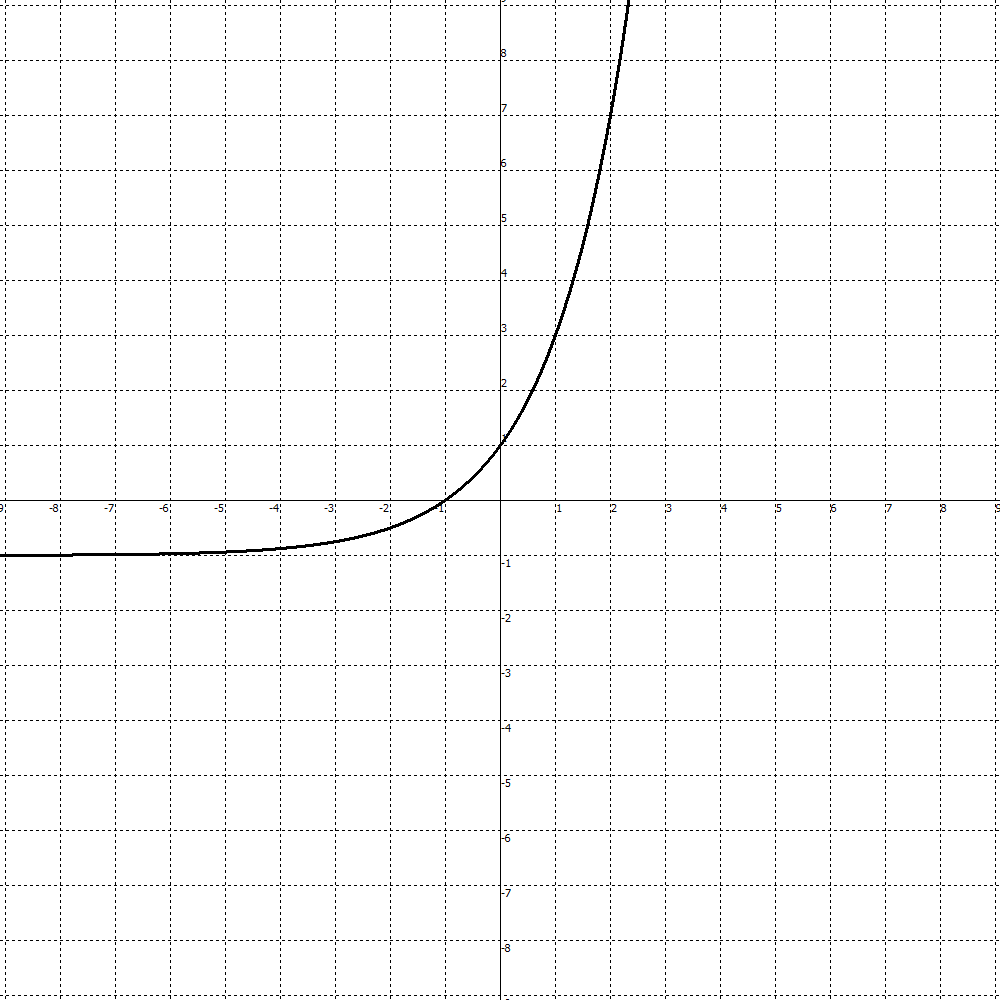 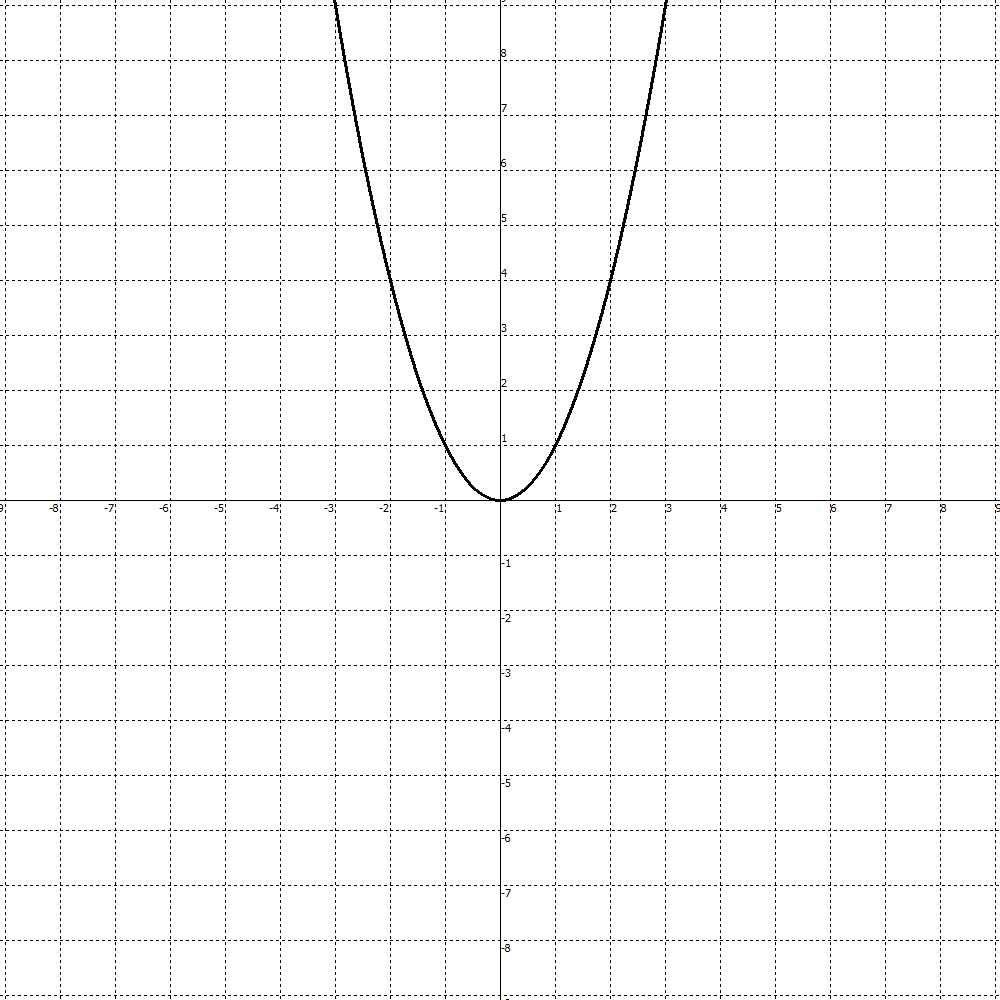 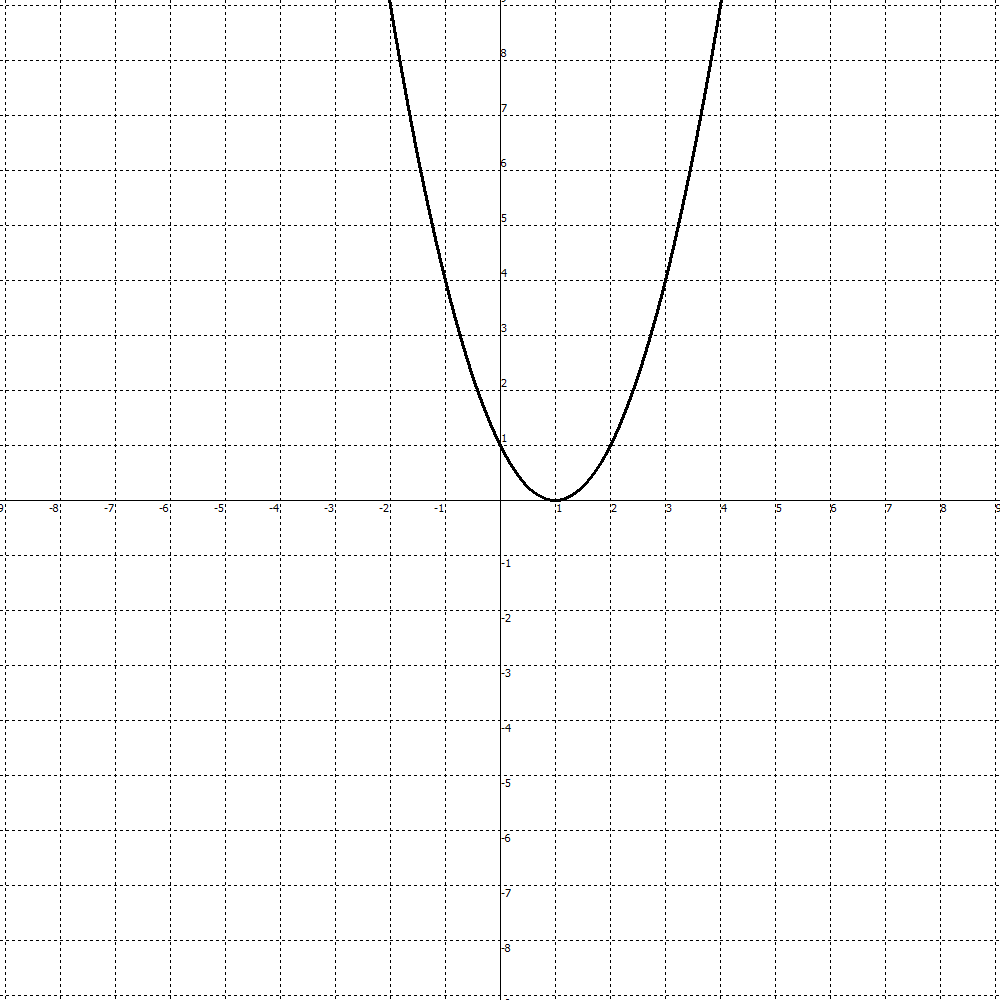 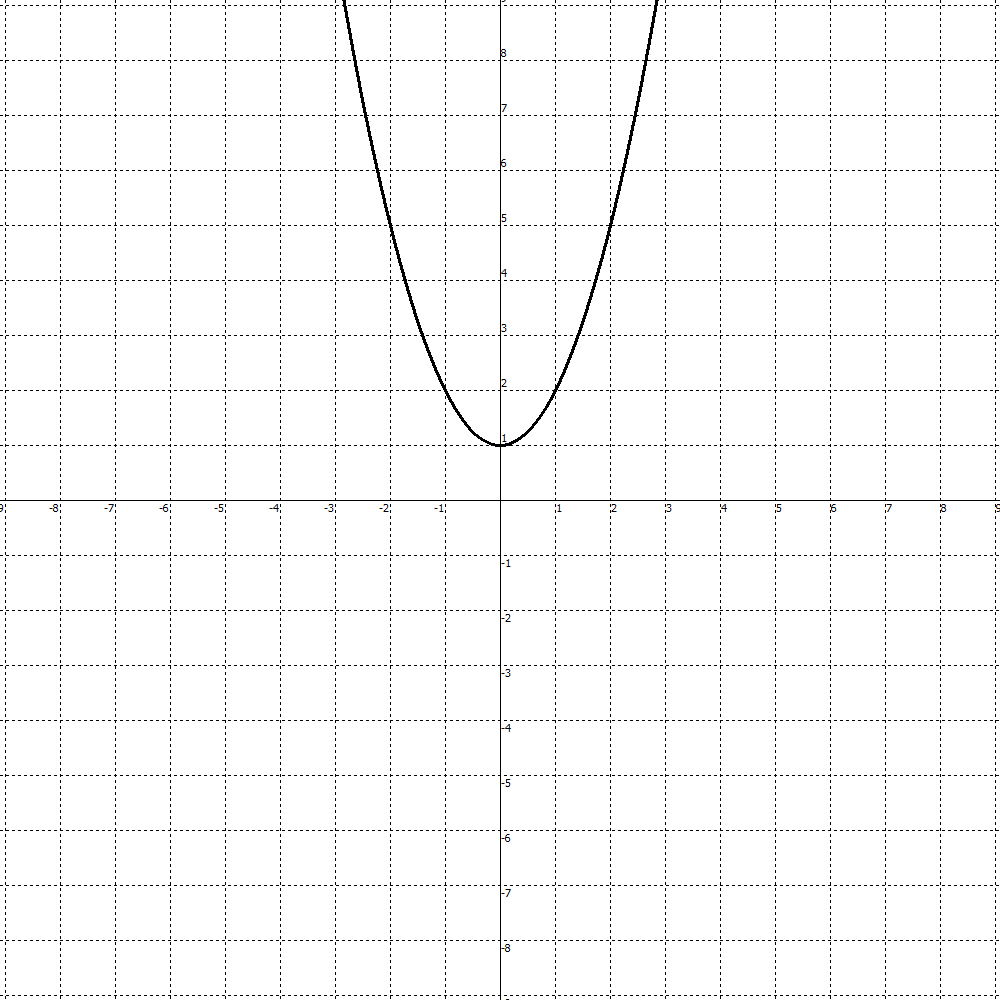 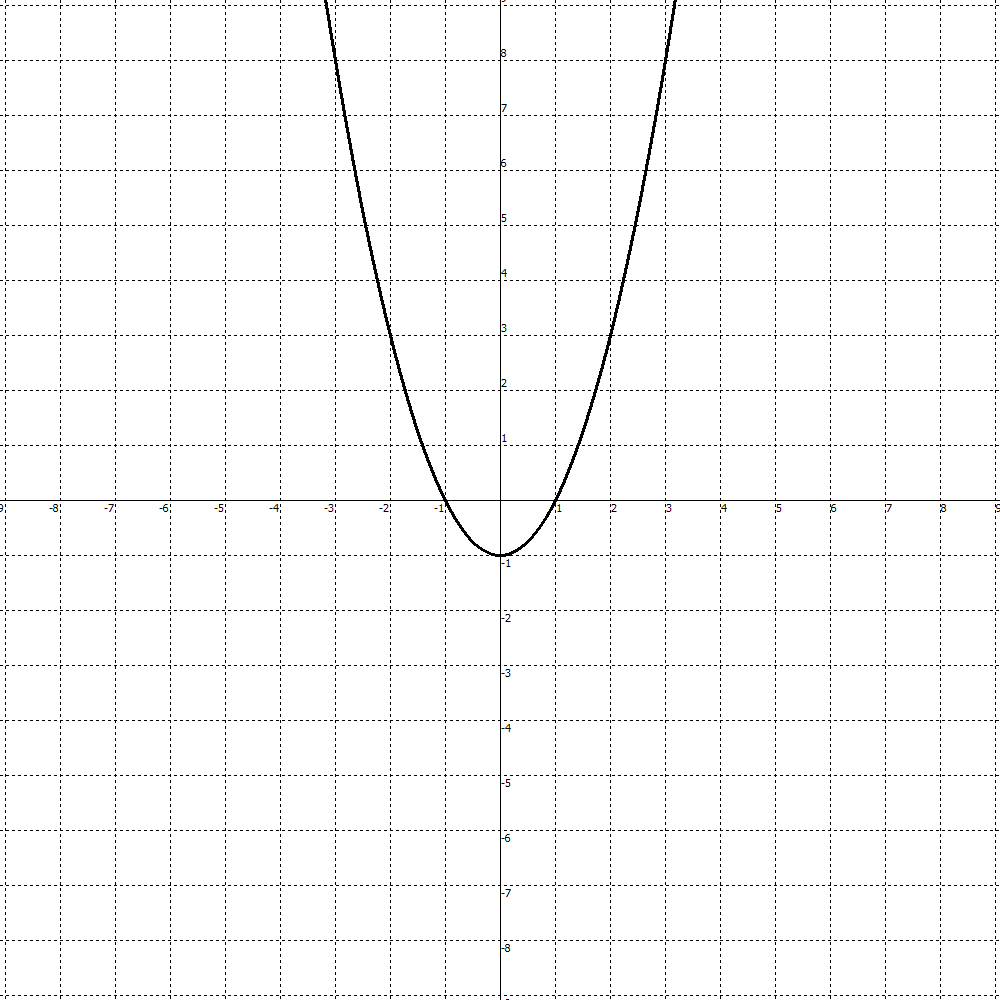 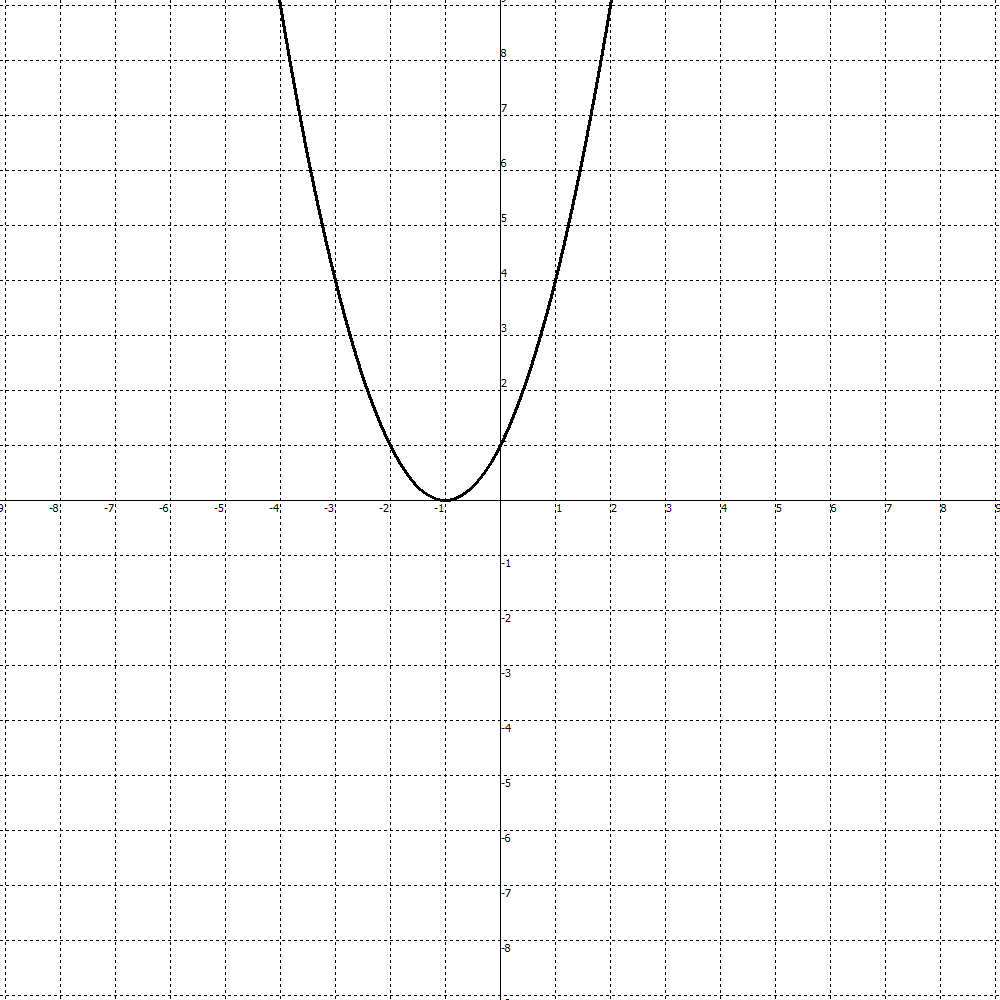 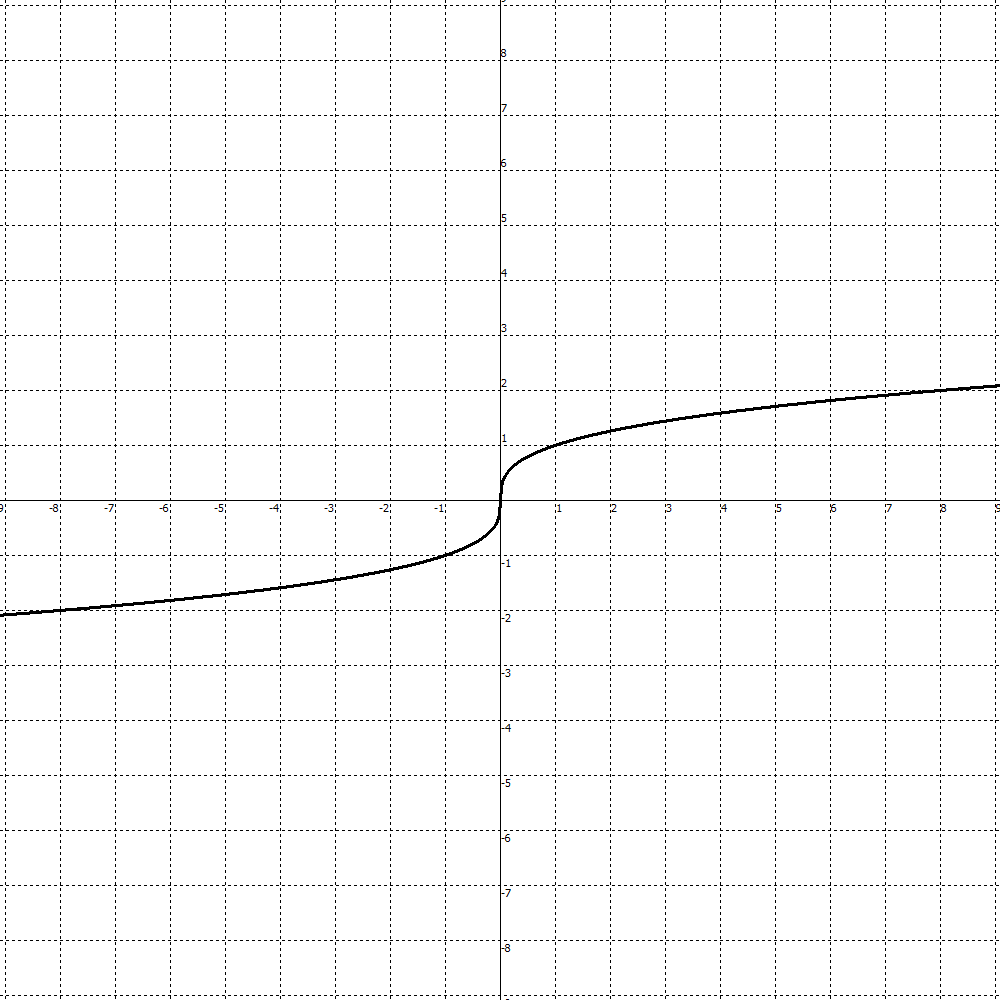 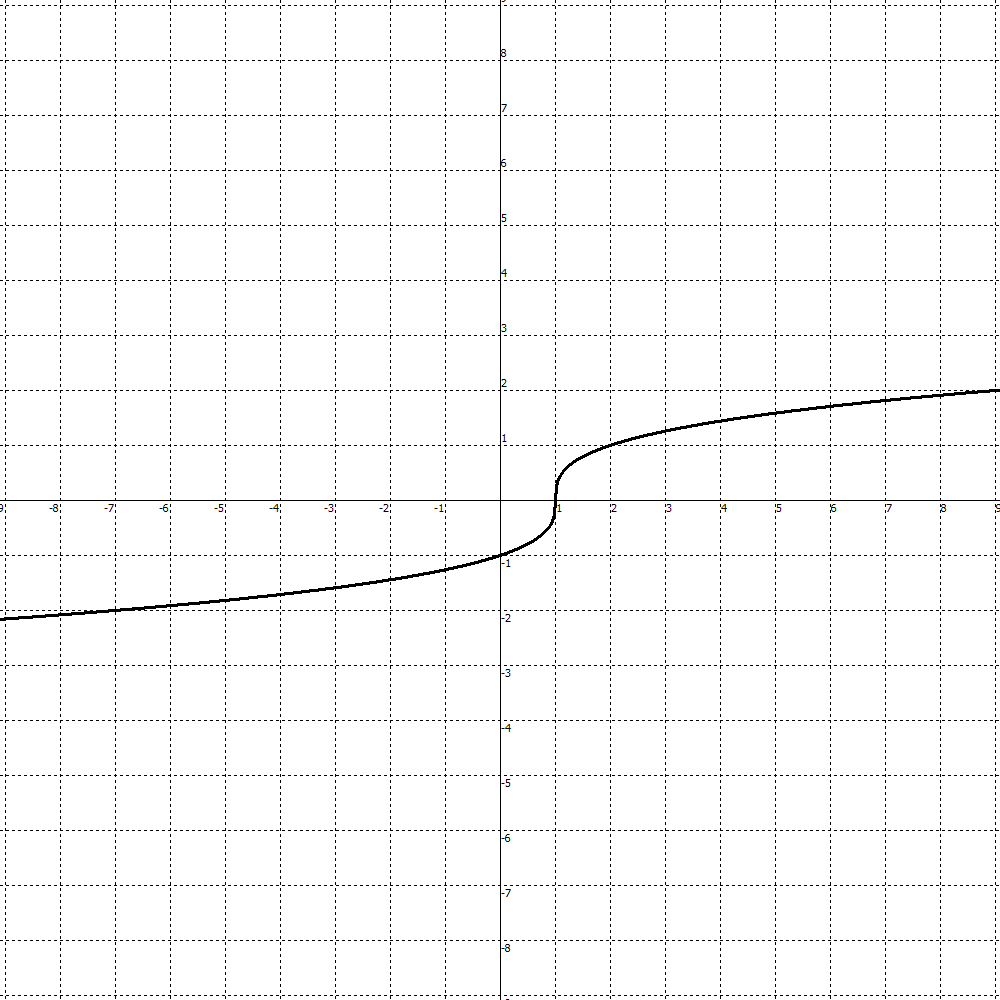 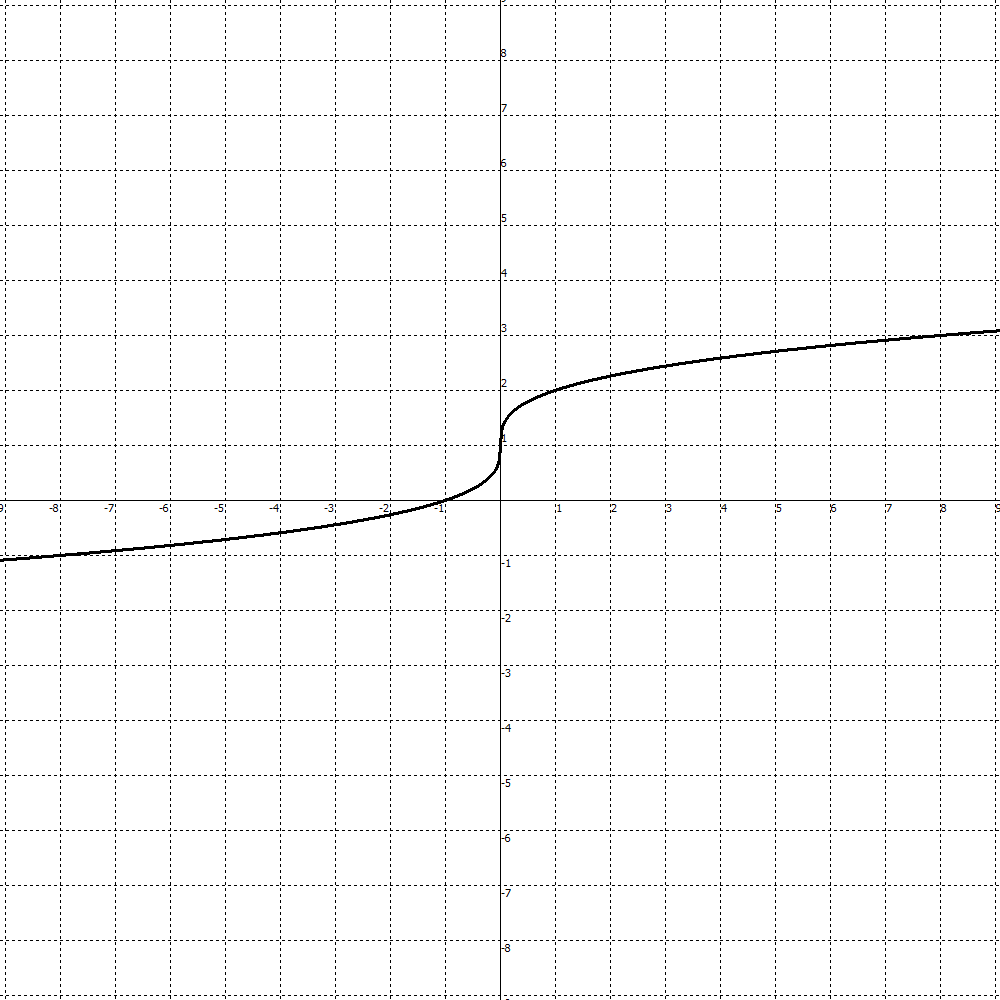 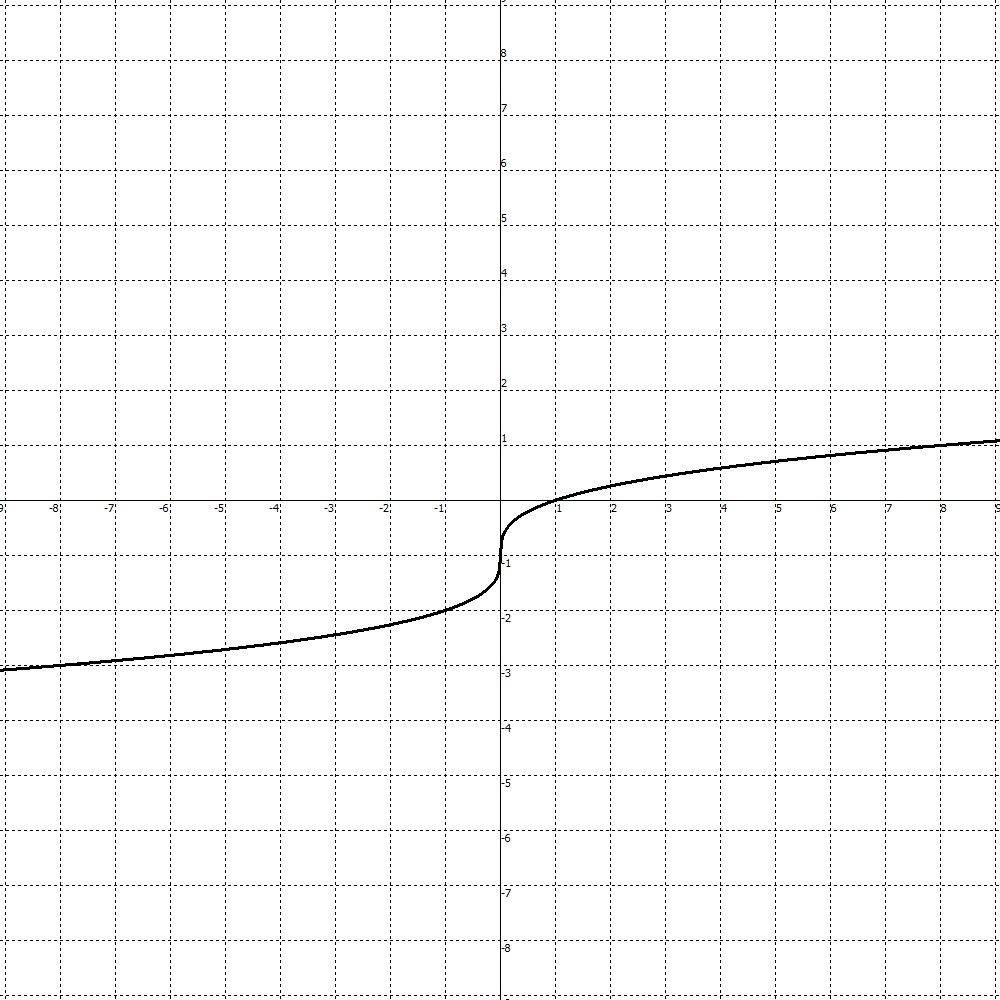 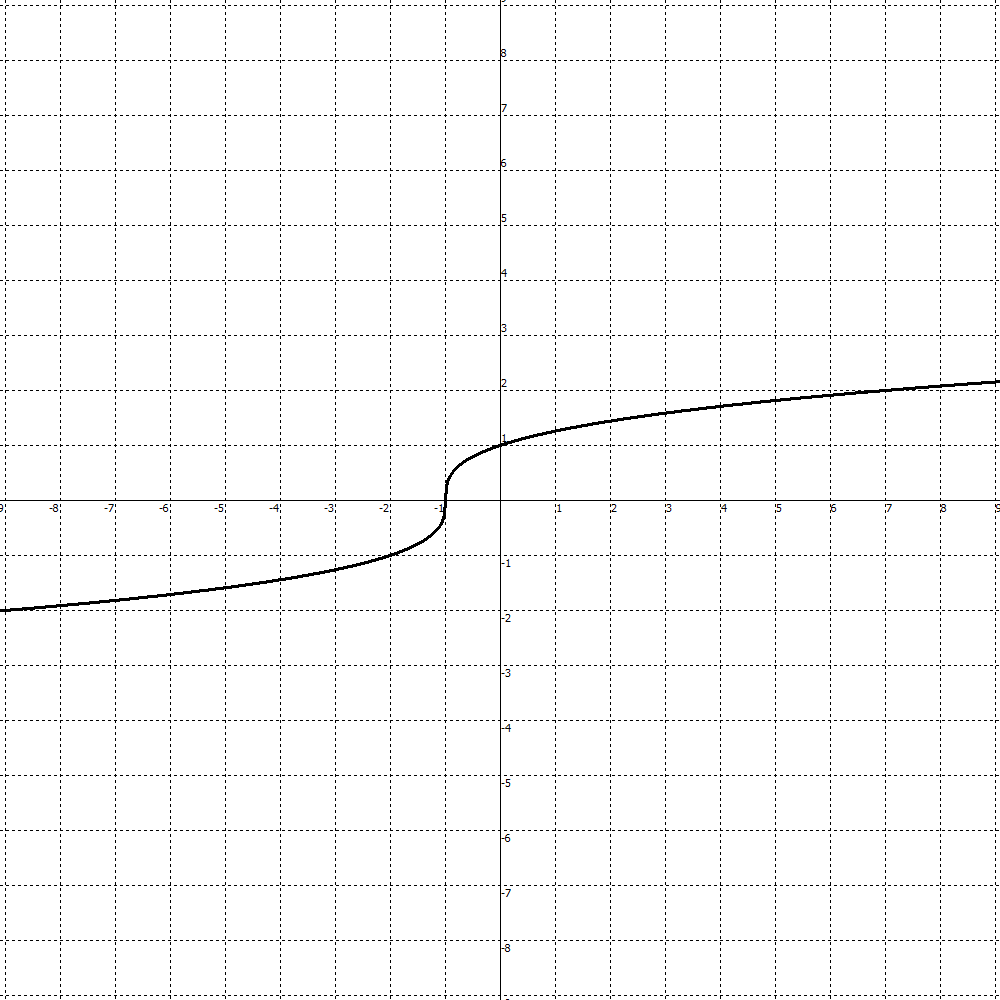 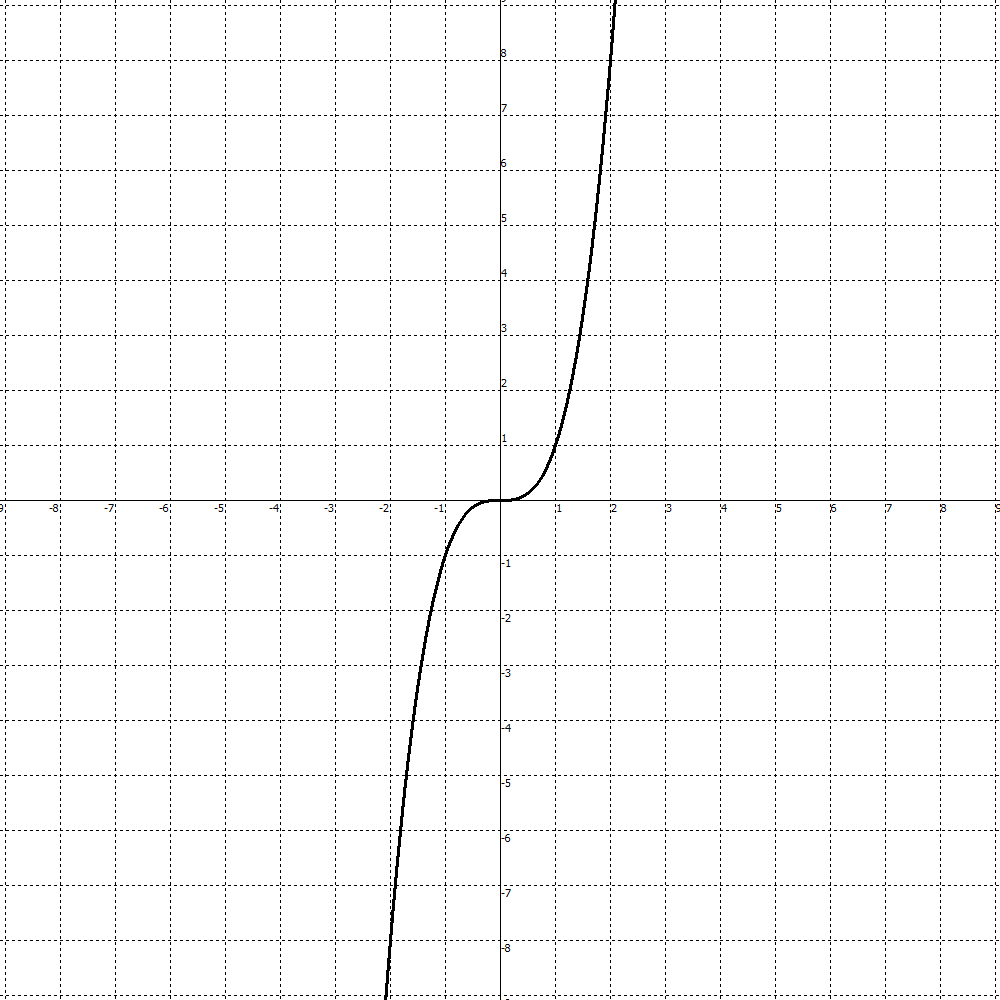 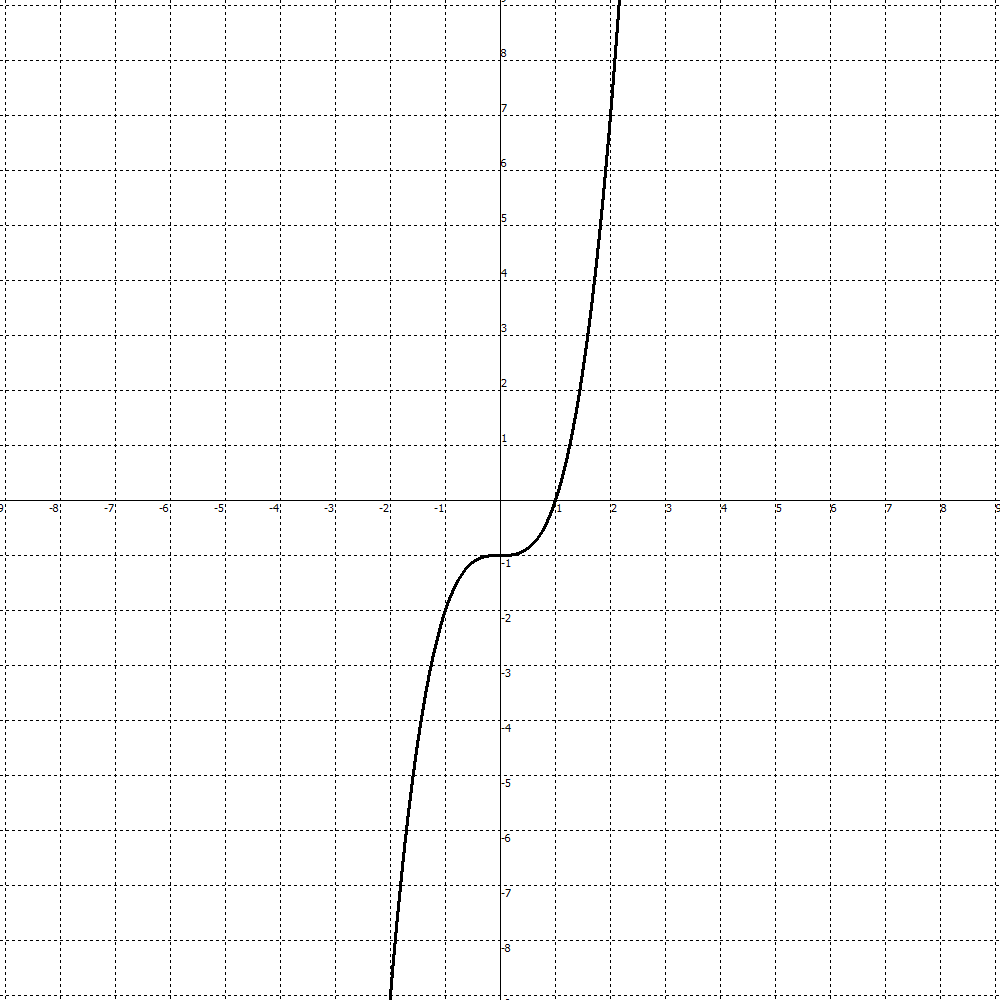 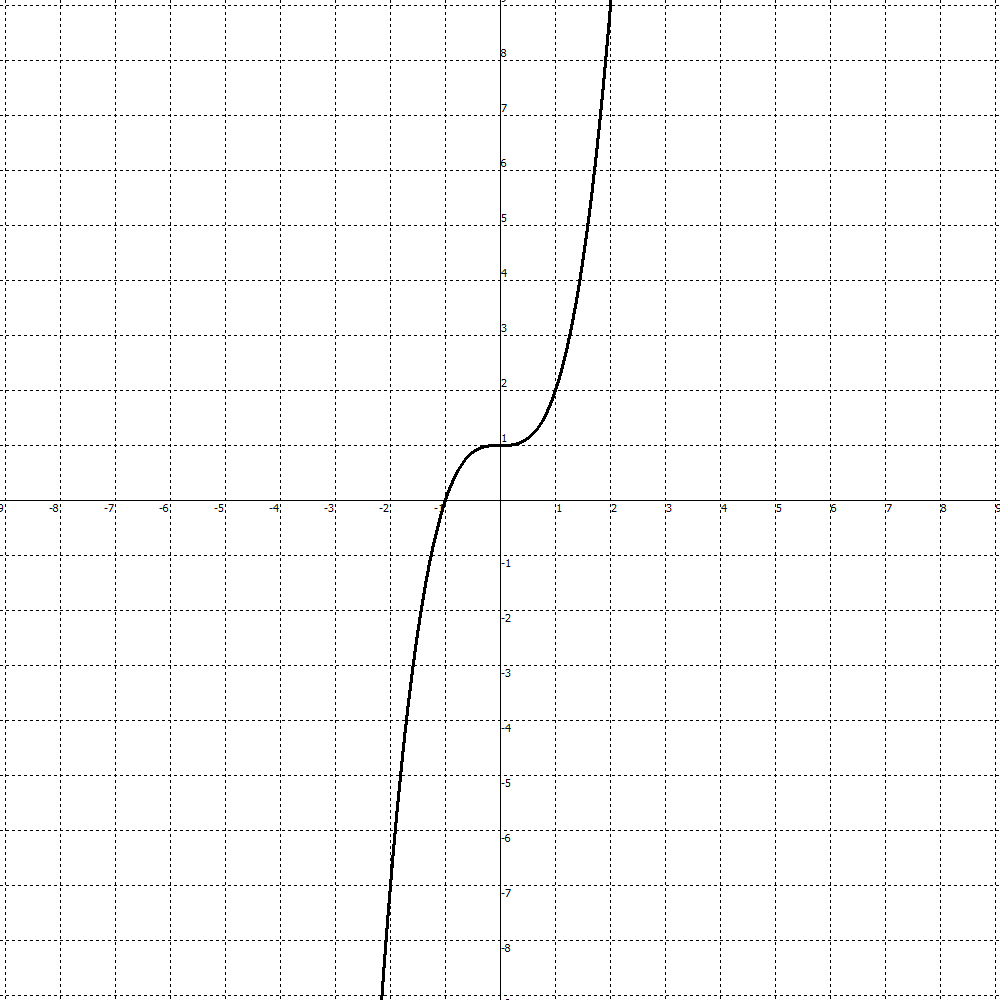 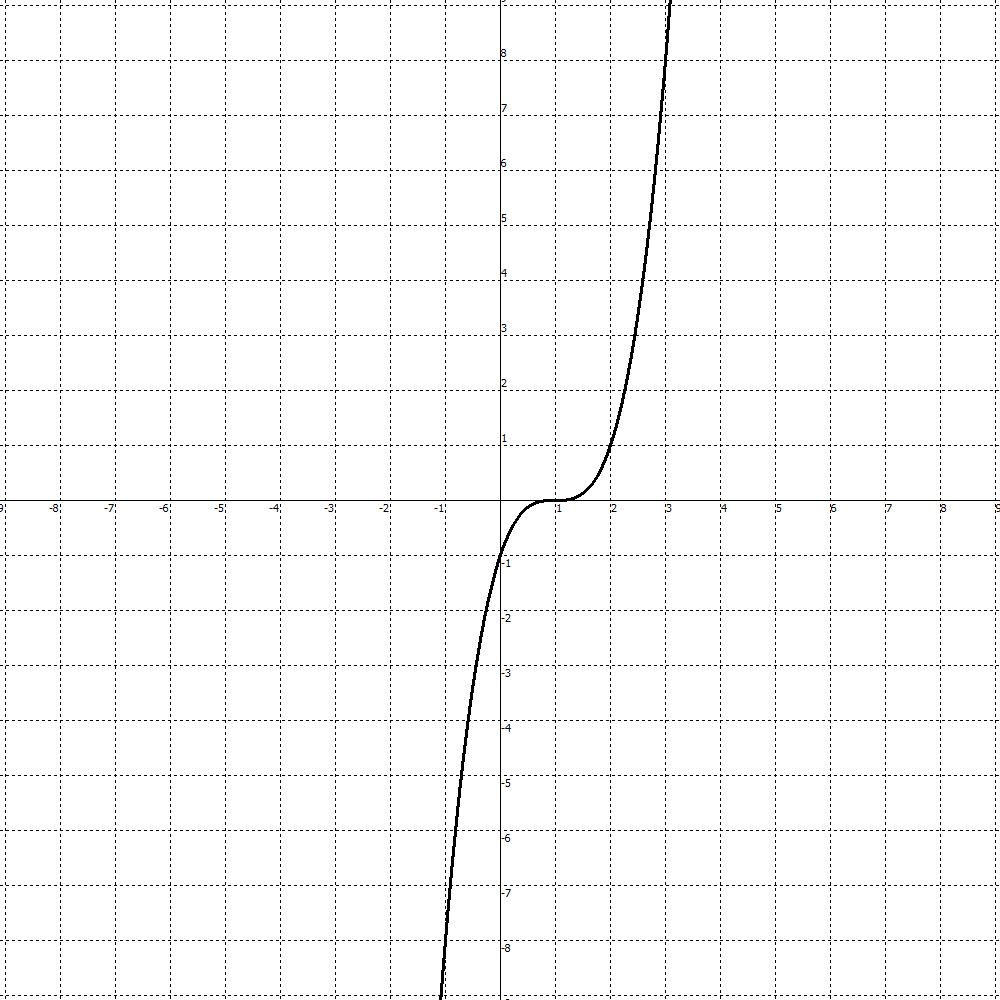 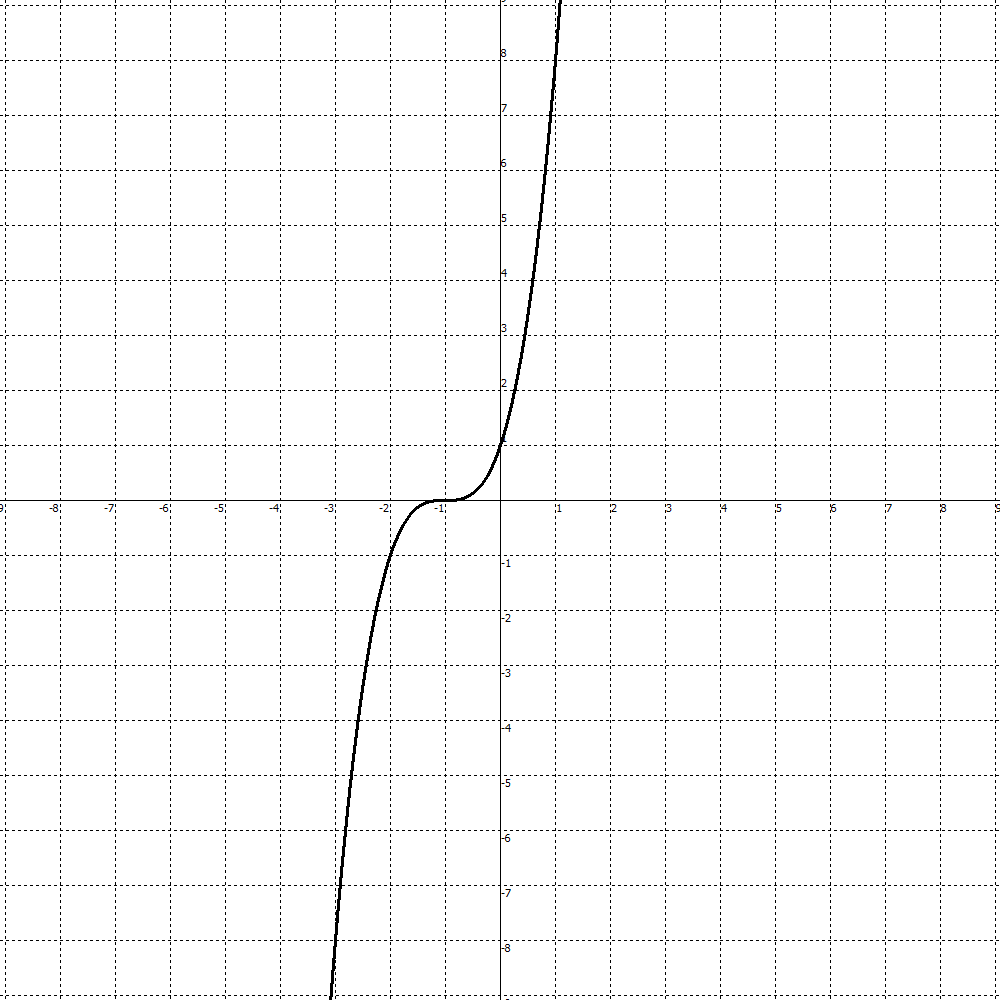 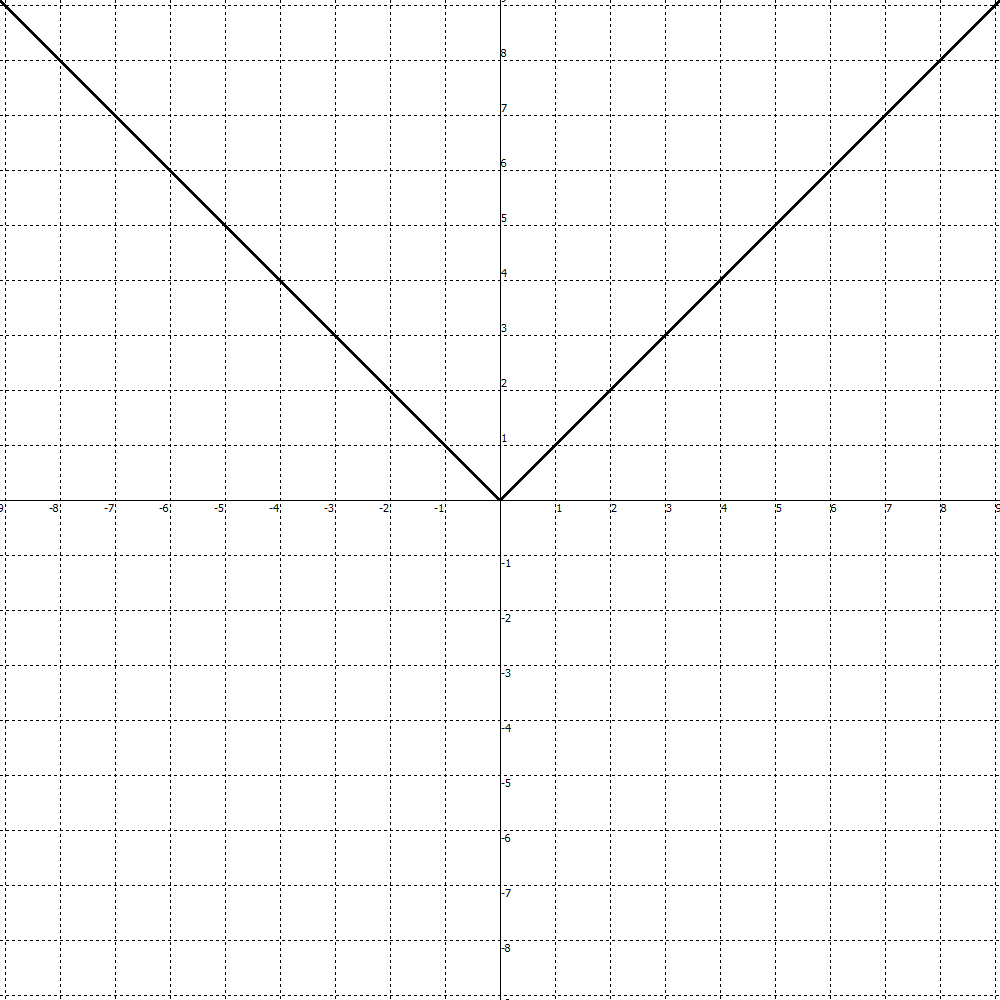 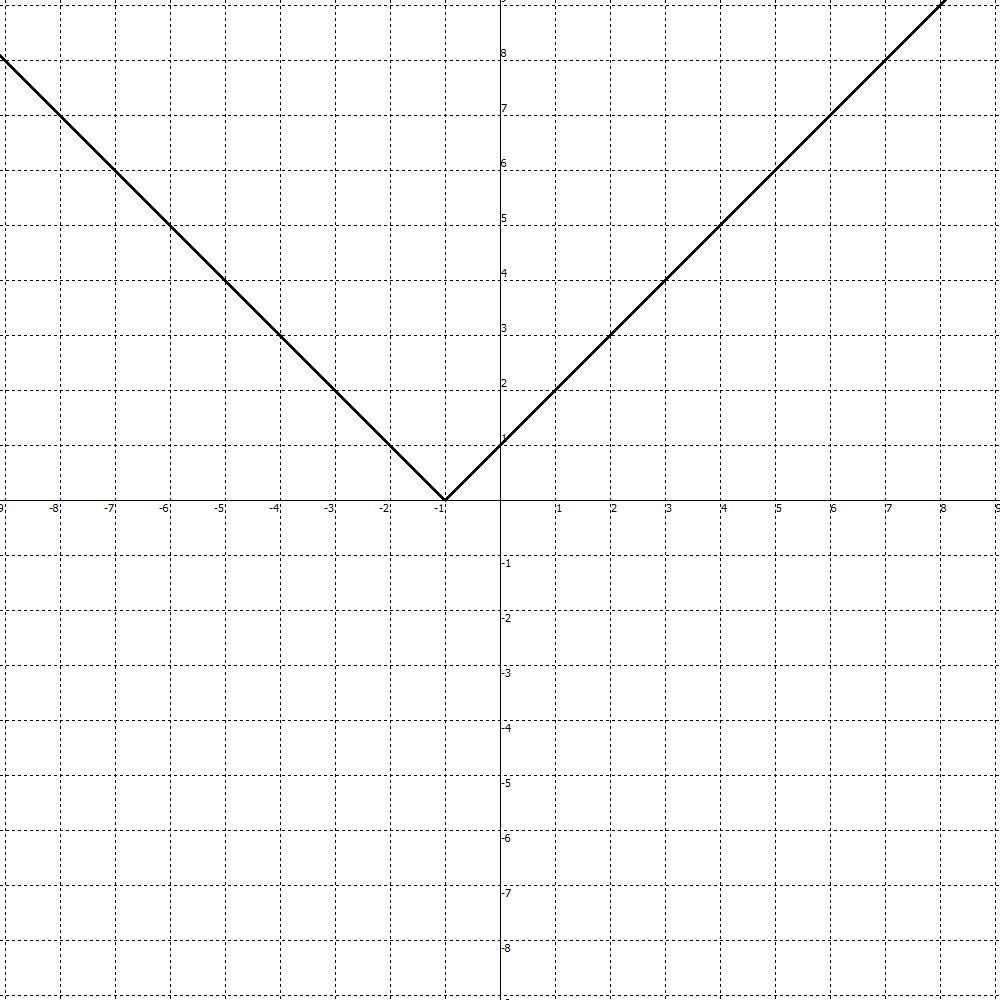 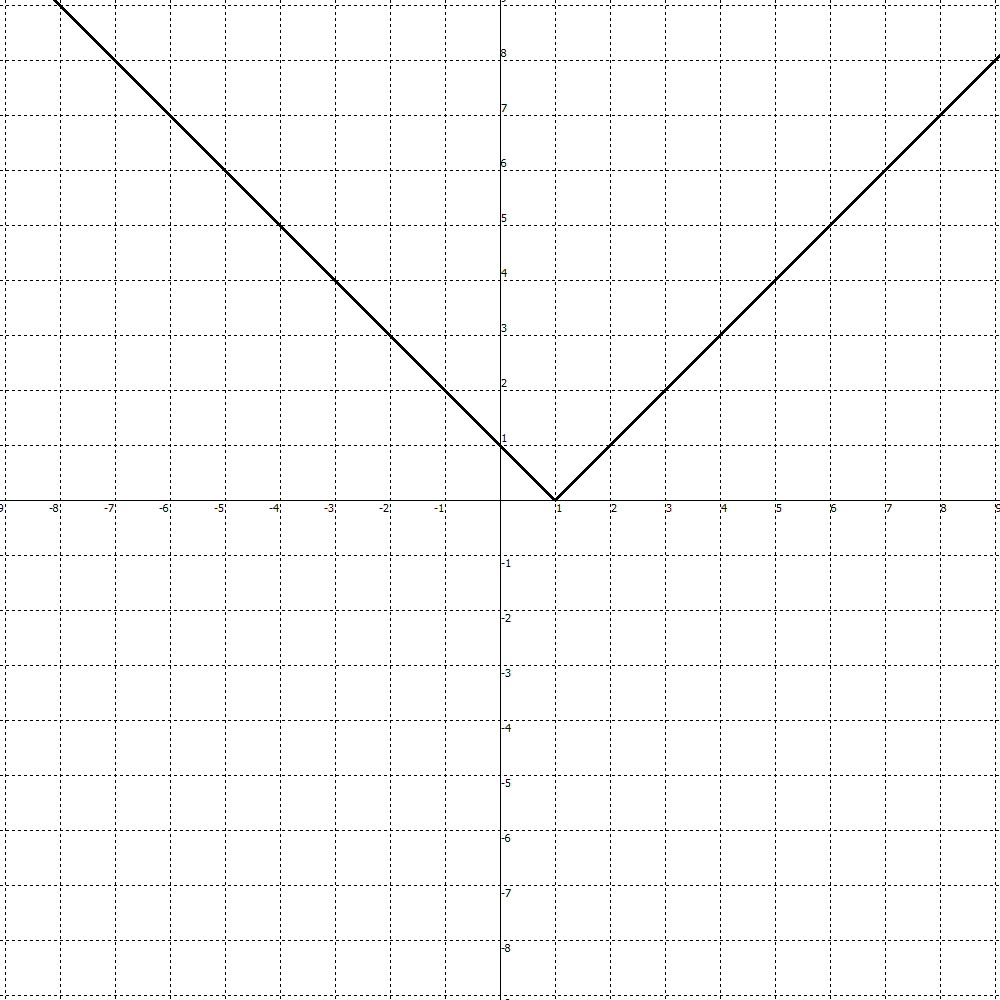 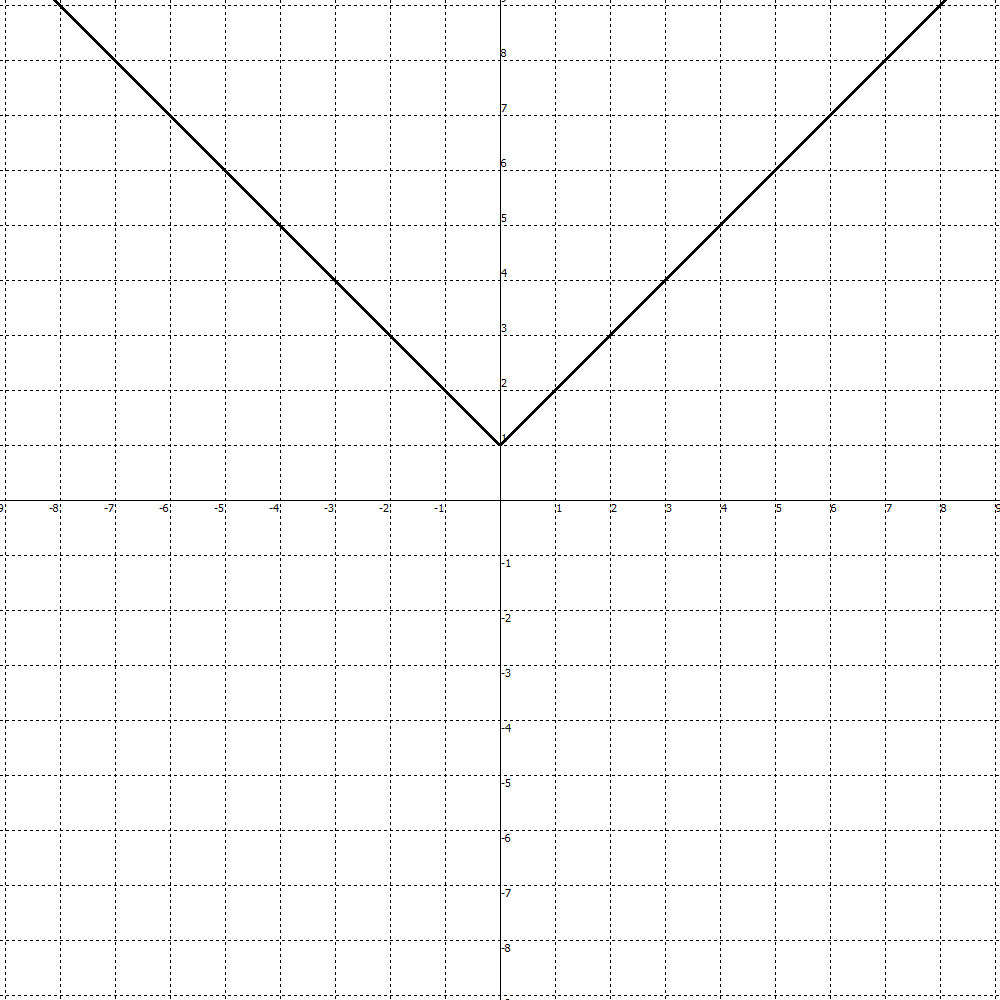 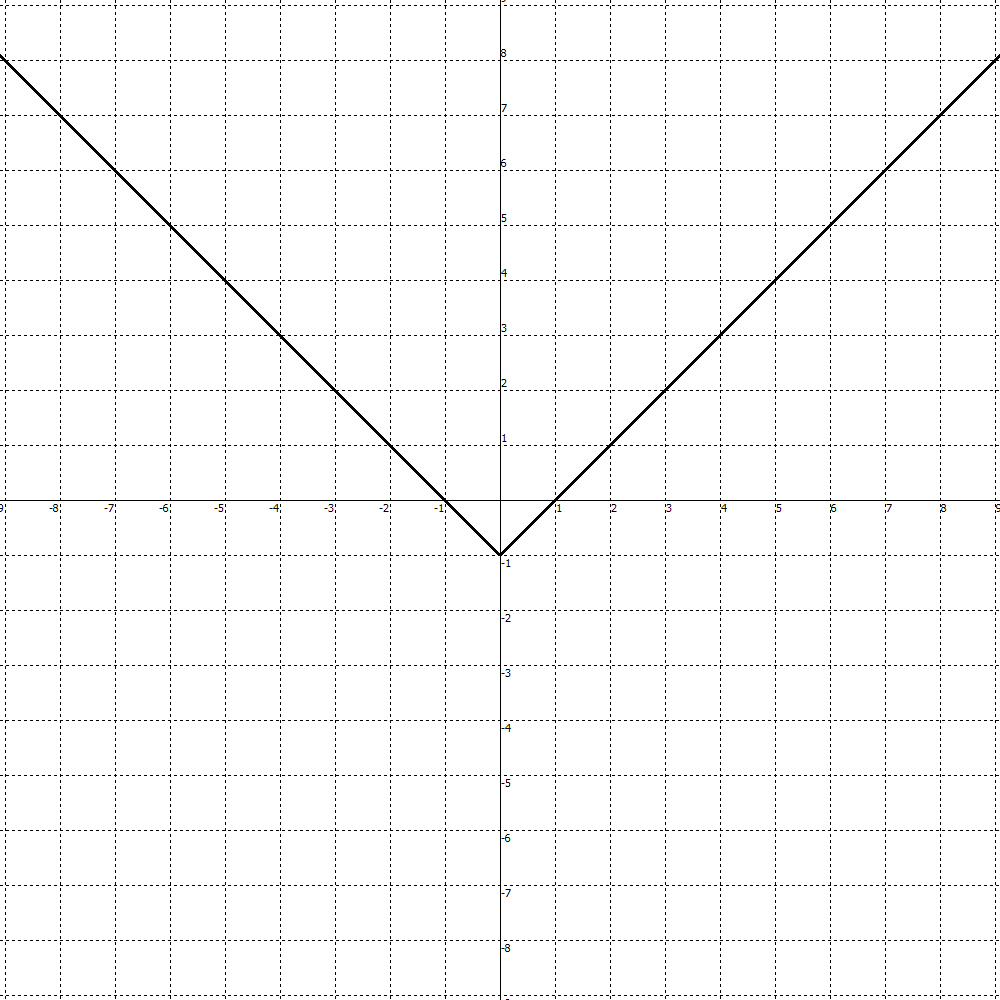 